International Situations Project TranslationBrief Behavior Inventory (BBI) – 16 itemsTranslation provided by:Anagha Lavalekar, Jnana Prabodihini’s Institute of Psychology, PuneThe International Situations Project is supported by the National Science Foundation under Grant No. BCS-1528131. Any opinions, findings, and conclusions or recommendations expressed in this material are those of the individual researchers and do not necessarily reflect the views of the National Science Foundation.International Situations ProjectUniversity of California, RiversideDavid Funder, Principal InvestigatorResearchers:  Gwendolyn Gardiner, Erica Baranski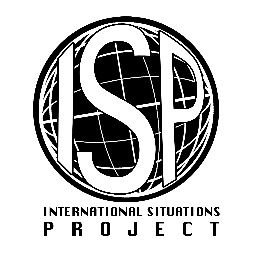 English VersionTranslation (Marathi)Extremely uncharacteristicअवैशिष्ट्यपूर्णQuite uncharacteristicथोडेफार अवैशिष्ट्यFairly uncharacteristicकाही प्रमाणात अवैशिष्ट्यSomewhat uncharacteristicकाहीसे अवैशिष्ट्यRelatively neutralवैशिष्ट्यपूर्ण पण नाही किंव्हा अवैशिष्ट्य पूर्ण पण नाही.Somewhat characteristicकाहीसे वैशिष्ट्यपूर्णFairly characteristicकाही प्रमाणात वैशिष्ट्यपूर्णQuite characteristicथोडेफार वैशिष्ट्यपूर्णExtremely characteristicवैशिष्ट्यपूर्ण1.     I tried to control the situation.1.    मी परिस्थिती नियंत्रणात आणण्याचा प्रयत्न केला2.     I said negative things about myself.2.     मी स्वत: बद्दल नकारात्मक गोष्टी सांगितले3.     I behaved in a competitive manner.3.     मी स्पर्धात्मक रीतीने वागलो/ ले4.     I displayed ambition.4.     मी महत्वाकांक्षा दर्शवली .5.     I dominated the situation.5.     मी परिस्थितीवर वर्चस्व गाजविले .6.     I showed high enthusiasm and a high energy level.6.     मी खूप उत्साह आणि  उर्जा दाखविली .7.     I engaged in physical activity.7.     मी शारीरिक कृतींमध्ये गुंतलेलो/ ली  होतो/ ते.8.     I concentrated on or worked at a hard task.8.     मी कुठल्यातरी कामामध्ये लक्ष केंद्रित केले होते  किंवा खूप कामात गुंतवून घेतले होते .9.     I was reserved and unexpressive.9.     मी खूप संकोची आणि अबोल राहिलो / ले .10.   I was physically animated, moved around.10.   मी खूप हातवारे करत इकडे तिकडे वावरलो/ले11.   I was interested in what someone had to say.11.   कोणाला काय बोलायचे होते यात मला रस होता..12.   I sought advice.12.   मी सल्ल्याच्या शोधात राहिलो/ले13.   I acted playful.13.   मी खेळकर वृत्ती दर्शविली .14.   I expressed self-pity or feelings of victimization.14.   मी स्वतःची कीव केली किंवा बळी जाण्याची भावना अनुभवली  .15.   I spoke in a loud voice.15.   मी मोठ्या आवाजात  बोललो /ले.16.   I exhibited a high degree of intelligence.16.  मी उच्च दर्जाची बुद्धिमत्ता प्रदर्शित केली. .